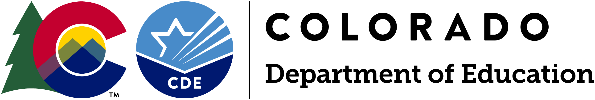 Holocaust & Genocide Studies CommitteeOctober 29, 2020Meeting SummaryAttendeesCommittee members: Stephanie Hartman, Abby Basile, Tenaly Bleak, Mathew Blomquist, Omahgain Dayeen, Kelly Feinstein-Johnson, Kathleen Johnson, Jeri Kraver, Julie Lieber, Simon Maghakyan, Peter Mehlbach, Robert Mitchell, Michelle Pearson, Tara Raju, Victor Santiago, Helen Starr, Mark Thorsen, and Peter Van Arsdale.Guests: Floyd Cobb, Joanna BrunoMeeting Goals1: Introduce members of the committee2: Establish committee norms3: Understand the context for the work of this committee4: Establish next steps for the work of the committeeMeeting ActivitiesIntroductions- All members are present.Established committee norms  Review of Committee ChargeUnderstanding the legislative landscape - Stephanie discussed legislation around standards in Colorado, as well as where the committee work is situated.Standards 101- Stephanie reviewed the structure and contents of the social studies standards.Orientation to the virtual workspace -Stephanie walked through the Google workspaceMeeting OutcomesMeeting goals and outcomes were met.Next StepsThe November dates for the next committee meeting will be sent out to the members via a Doodle Poll.  The committee agreed to a two hour meeting - 3:30 - 5:30.